RED = Sabbath     BLUE = New Moon                                         www.hope-of-israel.org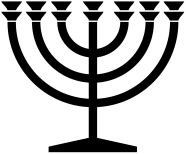                                       January 2024                                                                        January 2024                                                                        January 2024                                                                        January 2024                                                                        January 2024                                  SundayMondayTuesdayWednesdayThursdayFridaySaturday123456S78910111213SNM14151617181920S21222324252627S28293031